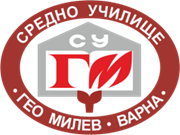 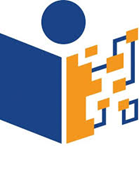                             Comprehensive School „Geo Milev” VarnaA hedgehog’s year   CLIL lesson planObjectives:Use the mother tongue and English language  in a cross-curricular context.Learn about the seasons and explore how a small animal adapts to the different seasons.Develop learning  strategies .LanguageActive: spring, summer, autumn, winter, sleeps, makes a nest, has babies, wakes upRevised: sunny, windy, cold, snowing, It’s (spring)Passive: Look at all the animals, What is it? Where can you see it? It’s (spring), It’s (sunny) Is it (raining)? What does the hedgehog like? How many babies has the hedgehog got? The baby  hedgehogs grow up, The hedgehog makes a nest, What happens next?Starting the lessonDo the Hello routine.Hand out the animals and actions flashcards. Sing Animals. The children with the corresponding flashcards hold them up as the class sings.Preparation for the storyHold up the flashcard of the hedgehog and ask What is it? Where can you see it? Tell the children that they are going to listen to information about what a hedgehog does through the year.Drow four trees on the board, one to represent each of the four seasons; a few growing leaves for spring, lots of leaves for summer, falling leaves for autumn, and no leaves for winter. Point to the trees and model the words spring, summer, autumn, winter. The children repeat the seasons.Chant the seasons together to reinforce the order.Discuss the weather associated with the different times of the year. Revise sunny, windy, cold and snowing in preparation for the story.TEACHING TIP: Through this lesson the children can learn to distinguish the seasons and to recognize how they affect animals’ lives in their reproduction, their behaviour and their habitats.Listen to the storyTell the children they are now going to learn about a hedgehog’s year. Play CD and hold up the storycards as the children look and listen.Play the story again and ask the questions  on the back of the cards.Invite three children to act out the parts of the hedgehog and the two babies. Elicit suggestions from the rest of the class for the different sections of the story: the hedgehog waking up, looking for food, counting her babies, the babies getting bigger and saying goodbye. Play the CD once more while the children mime the parts.Say the seasons in turn. The children mime the appropriate activities for the hedgehog familyInvite other children to act out the story.It’s spring. It’s sunny and the hedgehog wakes up.The hedgehog is hungry. She likes eggs and she likes insects.She eats and eats and eats.It’s summer. The hedgehog has babies. The baby hedgehogs grow up. It’s time to say goodbye.It’s autumn. It’s windy and cold. The hedgehog finds leaves.The hedgehog makes a nest. It’s home.It’s winter. It’s snowing and cold. The hedgehog sleeps in her nest.It’s spring again. It’s sunny and the hedgehog wakes up.Look and match. Listen and say.With books open, point to the season pictures and ask individuals to read the words.Now look at the pictures of the hedgehog and get the class to read the words together, giving help as necessary. The children draw a line to match each season to the correct hedgehog picture.Play CD. Pause each time after  the word hedgehog and get the children to complete the sentences.It’s spring. The hedgehog … wakes up.It’s summer. The hedgehog … has babies.It’s autumn. The hedgehog …makes a nest.It’s winter. The hedgehog … sleeps.LEARN TO LEARN: Studying the illustration of the cycle of the seasons offers the children an observation activity and interpretation of graphic information. Learning to communicate the results of observation is part of learning about the scientific method.Look and number. Write and say.The children number the pictures and write the correct phrase under each one. Explain that they should use  the phrases at the bottom of the page.To check the answers, go through each one and encourage the children to say full sentences, It’s spring. The hedgehog wakes up.Answers4.sleeps		1.wakes up		2.has babies		3.makes a nestMake a storybook (work in pairs)GoodbyeSay the different actions from the hedgehog’s year: wakes up, has babies, makes a nest, sleeps. The children mime each one.Do this several times, then say Goodbye.Autor: Aneta Kostova - Senior Primary and English language teacher